PLUMLEY WITH TOFT & BEXTON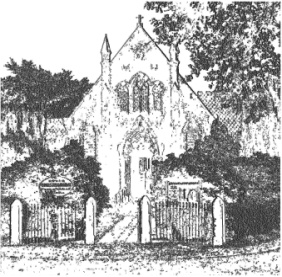 PARISH COUNCIL30th April 2023Dear Councillor,You are hereby requested to attend THE MEETING OF THE PARISH COUNCIL WHICH WILL BE HELD ON WEDNESDAY THE 10th May  2023 at 7.30 pm PLEASE NOTE THAT THE MEETING WILL BE HELD AT PLUMLEY METHODIST CHURCH ON PLUMLEY MOOR ROAD 
To be conducted in accordance with the attached Agenda David McGiffordDavid McGifford, Clerk to the Parish Council.e-mail clerk@plumley-toft-bexton-pc.co.uk  telephone 07968 603811 The Press and Public may not speak when the Council is in session unless invited to do so by the Chairman.Public Forum 7.30 pm - Public comments will be taken before the meeting commences but are restricted to 15 minutes unless the Chairman allows otherwise.Meeting AgendaApologies To receive and accept apologies for absence from those members unable to attend.Declaration of interests To receive from Councillors any declarations of pecuniary and non-pecuniary interests related to this agenda Financial Payments – To approve payments. Includes: Salaries & expenses.To approve the application  for the borrowing of £28,225 from the MHCLG /Secretary of States  for the Average Speed Camera Project To note the signing of the contract with the Police and Crime Commissioners Office for the Average Speed Camera Project   Payments Mr C Wilson HS2 representation expenses -London 112.00